ШифрШкольный этапВсероссийской олимпиады школьниковпо искусству (мировой художественной культуре) 2023/2024 учебного годаКомплект заданий для учащихся 7-8 классовЗадания выполняются в течение 3 часа1Задание 1В 23 мая 1909 г. в Петербурге на Знаменской площади был торжественно открыт памятник императору Александру III работы скульптора Паоло Трубецкого. Еще до завершения работы над монументом высказывалось мнение, что данный памятник не даёт верного представления о русском императоре. Однако вдовствующая императрица Мария Фёдоровна работу скульптора одобрила, и это сыграло решающую роль. Трубецкой продолжил работу над памятником. Он добивался впечатления монументальности и одновременно усиливал гротескно - характеристическое начало. Статуе присущи обобщённость форм, экспрессивность лепки, свойственные импрессионистическому направлению в скульптуре конца XIX – начала ХХ века. После революции 1917 года - монументу грозила переплавка, его спрятали в небольшом внутреннем дворе Русского музея, а в 1980-е годы журналисты окрестили его «узником» Русского музея. Он благополучно сохранился до нашего времени и в 1994 году был установлен на площади перед Мраморным дворцом. Памятник Александру III часто противопоставляют Медному всаднику Фальконе.Определите где, чей памятник. Ответы подпишите под фотографиями. Дайте сравнительную характеристику конных монументов.2Задание 2Определите	живописное	произведение	известного	художника	Рембрандта Харменса ван Рейна по фрагменту: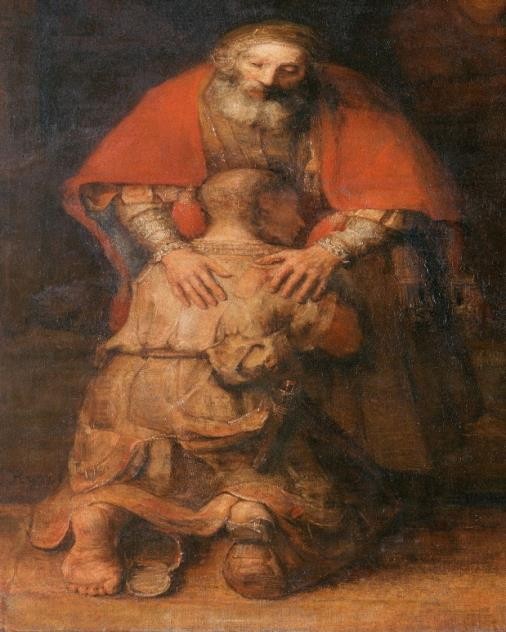 Напишите:Название произведения.Годы жизни мастера.Страну, в которой жил и работал художник.Каков сюжет художественного произведения?Опишите общую композицию картины и укажите количество изображённых на ней фигур.3Задание 3Даны изображения и названия архитектурных памятников.Соотнесите названия изображенных на иллюстрациях памятников архитектуры.Дополните ответ: укажите местонахождение памятников, стиль, эпоху или время.Заполните таблицу.1. 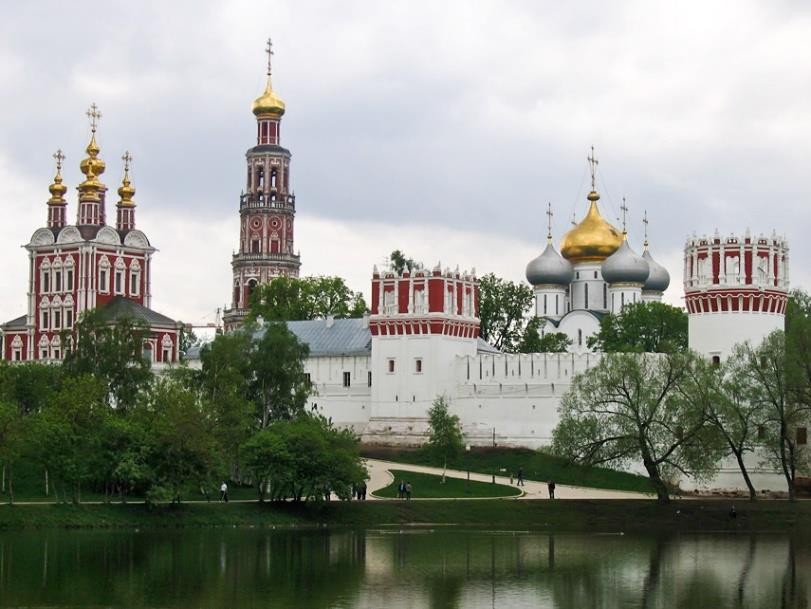 42.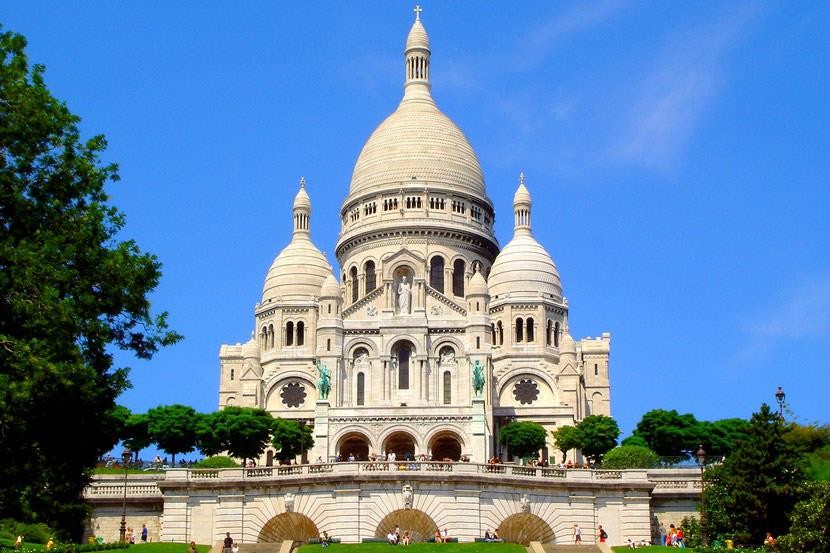 3. 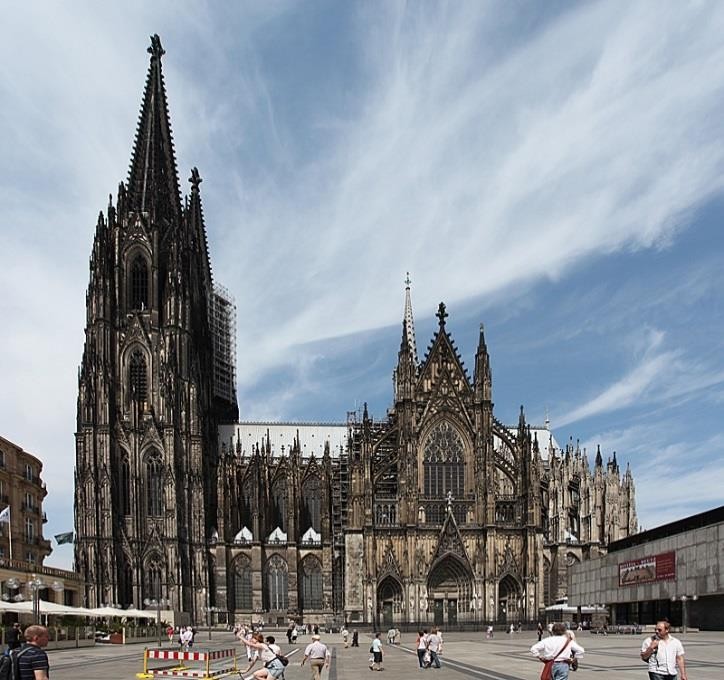 4. 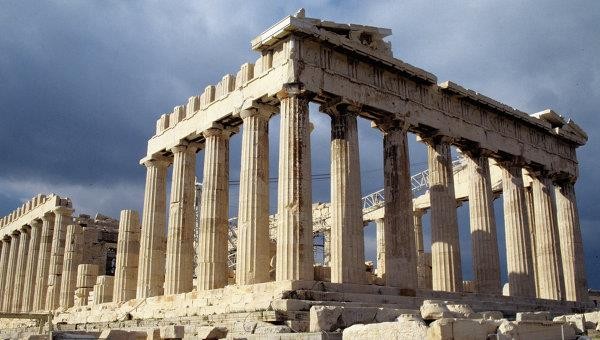 55.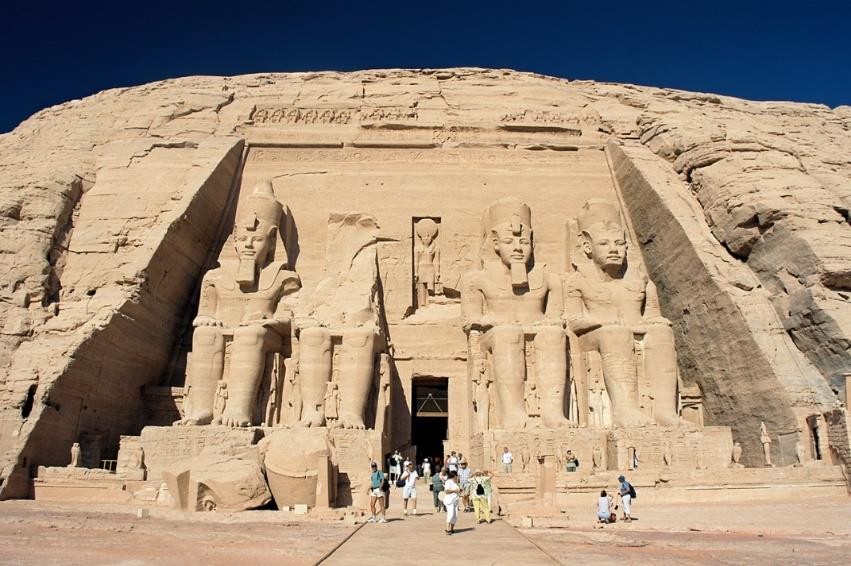 6.	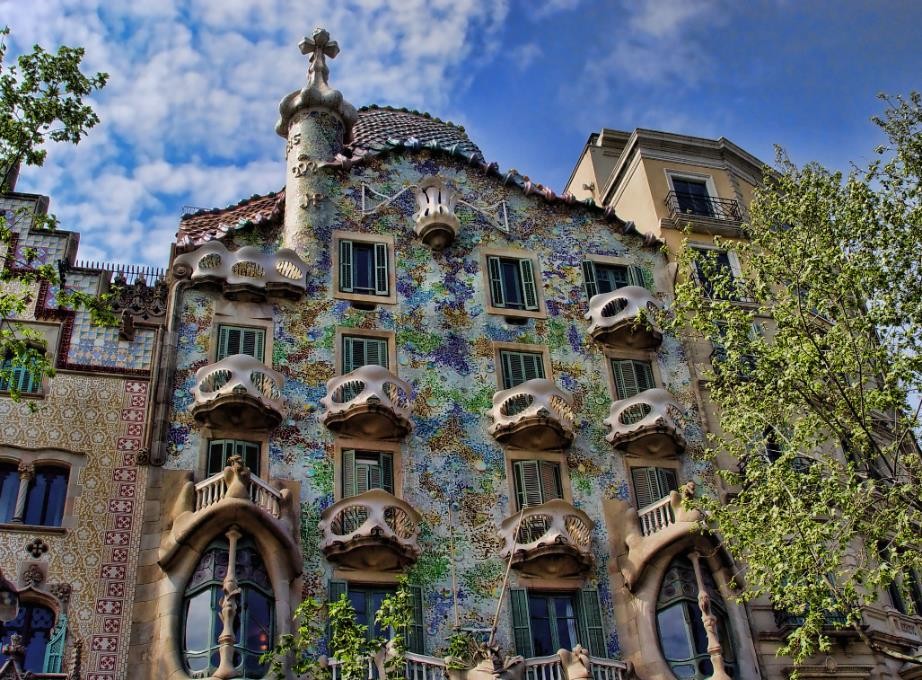 6Задание 4Даны 12 терминов, связанных с искусствомОбъедините термины в группы.Дайте определение каждой группе.Поэма, натюрморт, опера, симфония, ода, сонет, пейзаж, романс, эпиграмма, оратория, портрет, марина.7Задание 5.Соотнесите	указательными	стрелками	литературные	термины	с	их определениями.Задание 6.Художники	изобразили	подсказки-ориентиры	для	гостей	города	для	быстрого нахождения различных объектов социальной значимости. Рассмотрите их.Напишите:Какие	объекты, по Вашему мнению, обозначены каждым изображением, кратко комментируете ответы, указывая, по каким деталям Вы это определили.А 	Б 	В 	Г 	8А	Б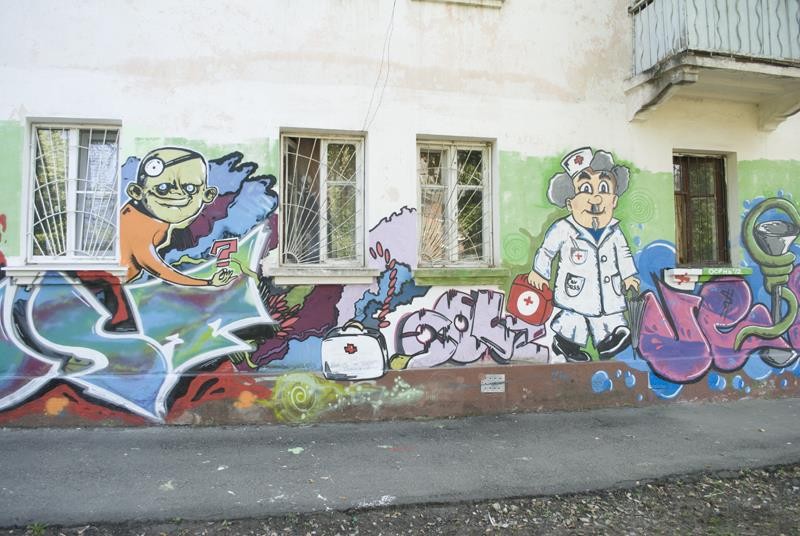 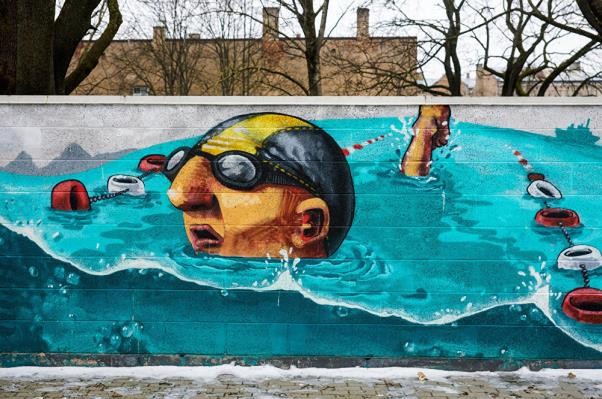 В	Г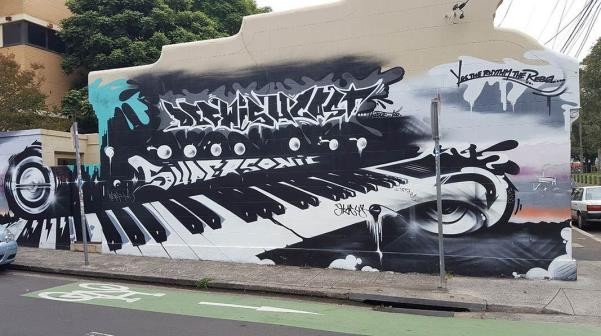 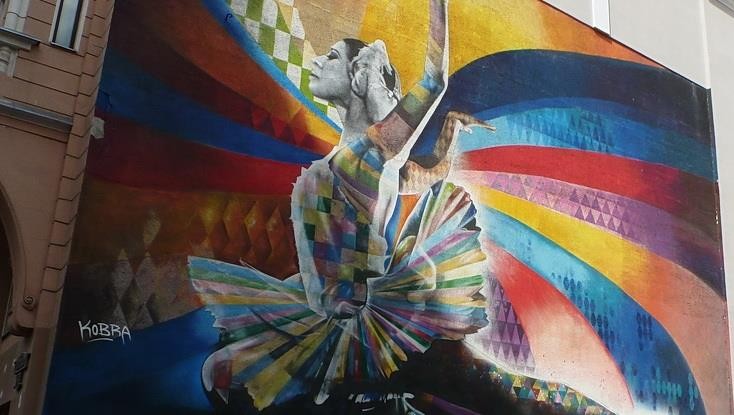 9Номер заданияМаксималь ные баллыВремя выполненияНабранные баллы12435223303364041830581561930Общий балл1283 ч.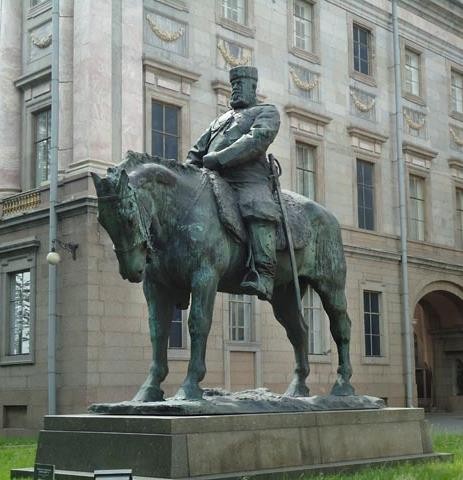 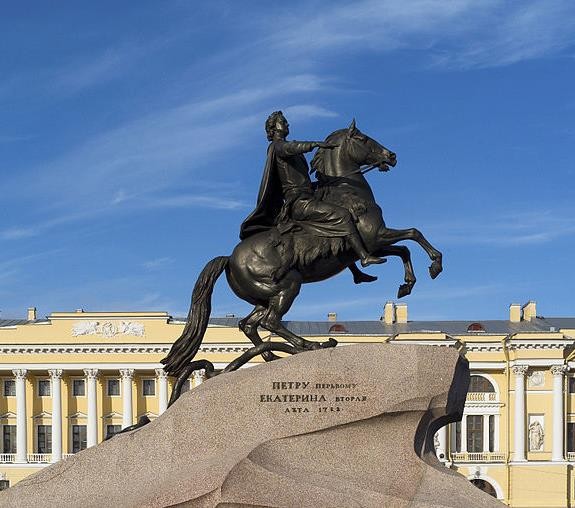 1.2.Сравнительная характеристикаСравнительная характеристикапамятник императору Петру Iпамятник императору Александру IIIНазваниеГодыжизниСтранаСюжетОписание композиции№НазваниеСтильЭпохаСакре-КёрНоводевичий монастырьДом БальоКельнский соборХрам Абу- СимбелПарфенонРядОпределениеАЛЛЕГОРИЯВ	литературе	изображение	людей	или	предметов	в фантастически преувеличенном, уродливо-комическом виде.ГРОТЕСКОбразное изображение отвлеченной мысли, идеи или понятия посредством сходного образа (лев - сила, власть; правосудие - женщина с весами).КАЛАМБУРНеприятное для слуха сочетание слов в поэзии (или звуков в музыке).КАКОФОНИЯИгра слов, основанная на их звуковом сходстве при различном смысле.